Karate LessonsArts & CraftsSports Club ClinicLive MusicCooking Demos Spring PlantingFace Painting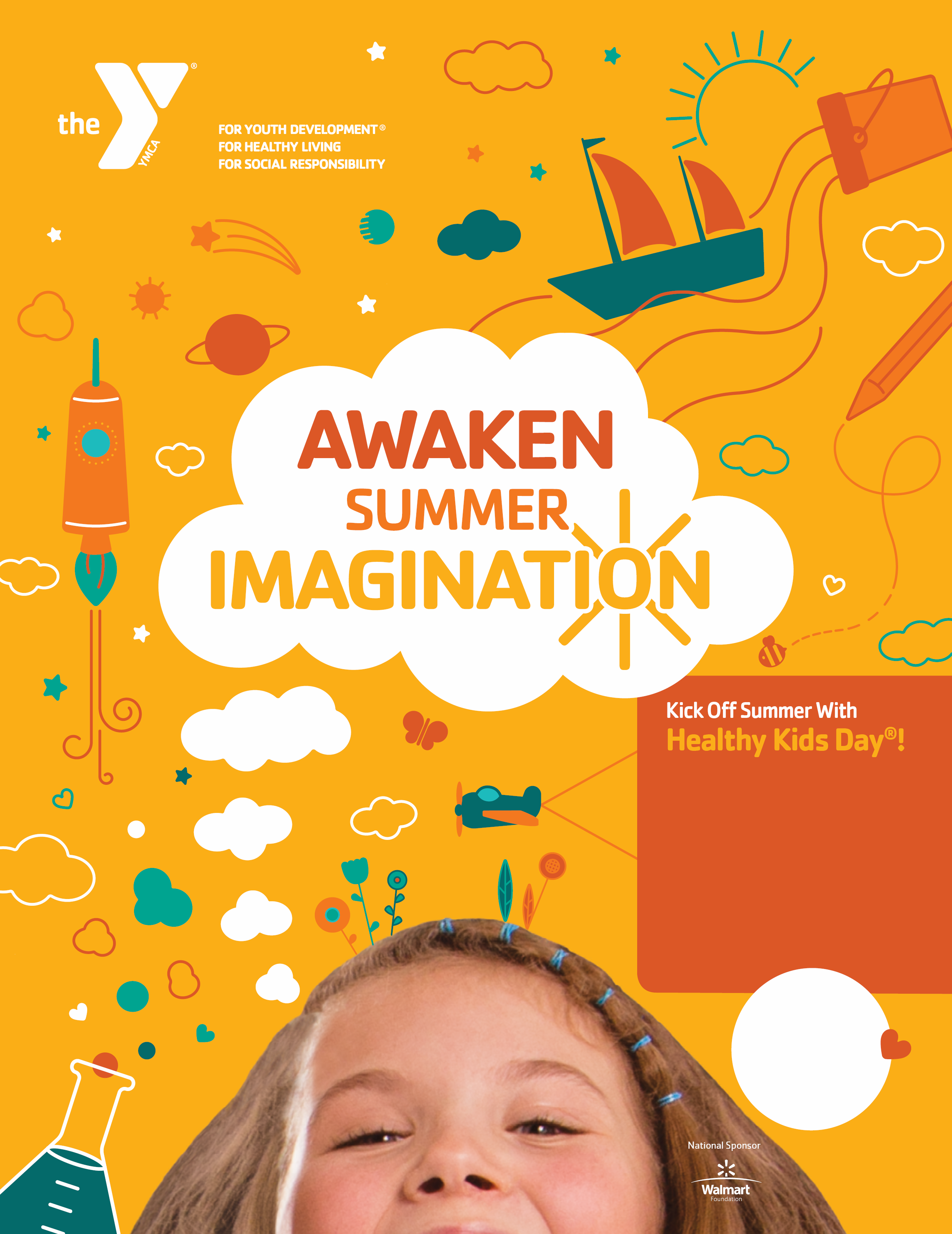 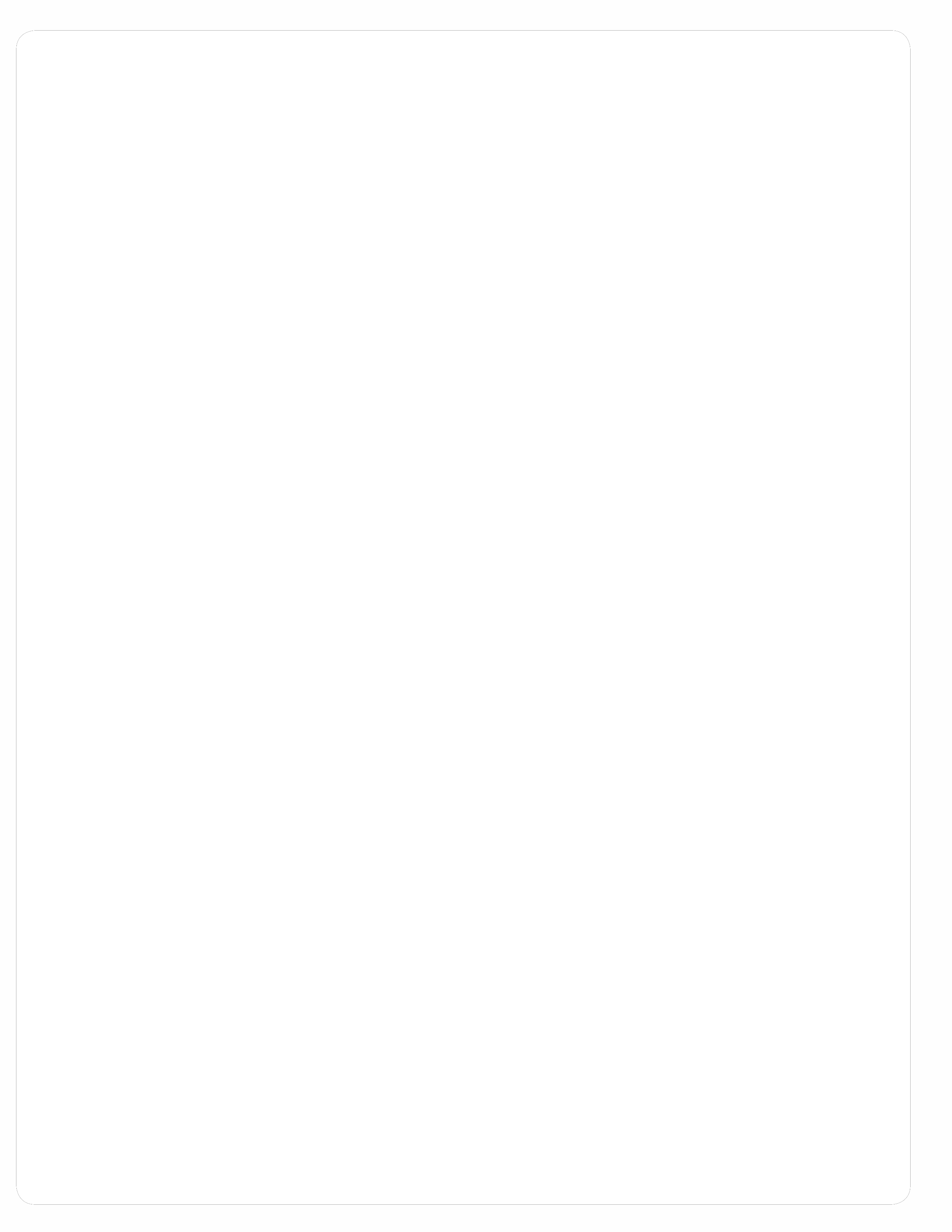 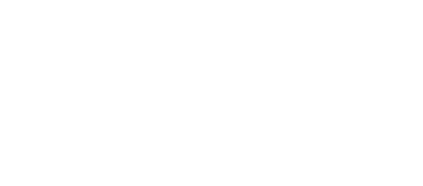 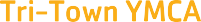 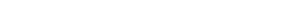 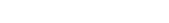 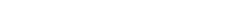 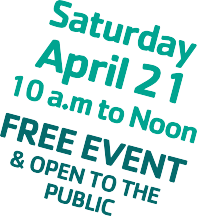 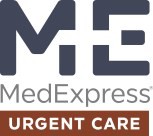 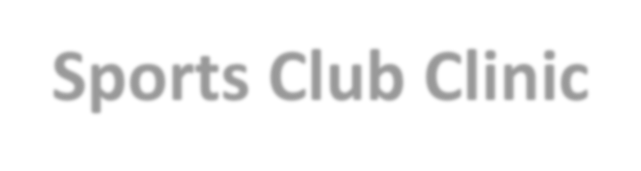 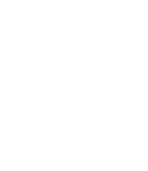 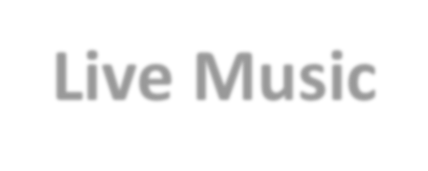 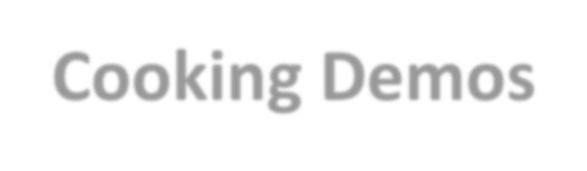 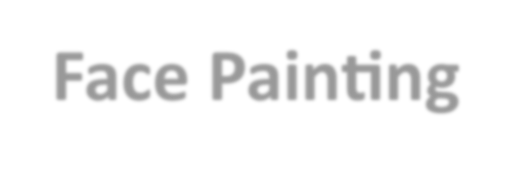 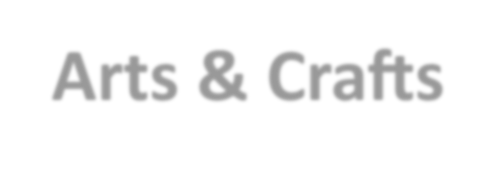 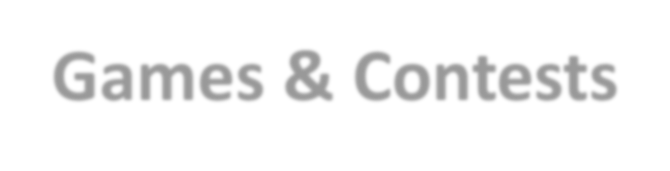 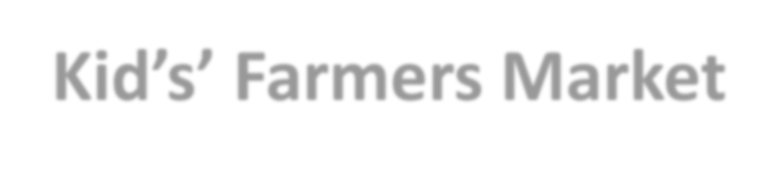 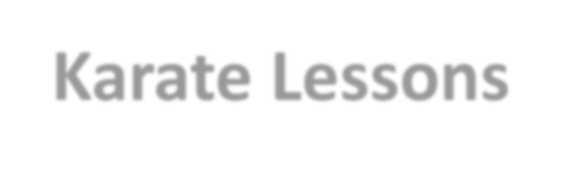 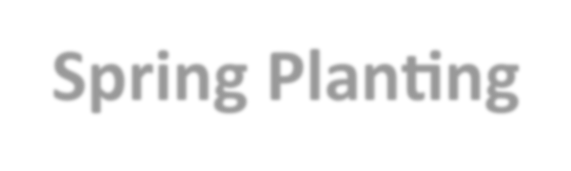 Kid’s’ Farmers Market Games & ContestsSpecial Performance by the Y’s KidsLocal Sponsors